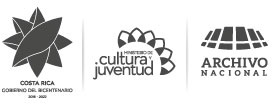 DIRECCIÓN GENERAL DEL ARCHIVO NACIONALCUADRO DE CLASIFICACIÓN UNIDAD DE ARCHIVO INTERMEDIONoviembre 2019PODER EJECUTIVOPODER JUDICIALEMPRESAS PÚBLICAS FINANCIERAS                                                           BIBLIOGRAFÍACRUZ MUNDET, José Ramón. Manual de Archivística. Madrid: Fundación Germán Sánchez Ruiperez, 1994.DIRECCIÓN GENERAL DEL ARCHIVO NACIONAL. Diagnóstico Archivístico del Departamento Archivo Histórico. Inédito, 2003. DUCHEIN, Michel. La administración moderna de archivos y la gestión documental: el prontuario RAMP. París: UNESCO, 1985.GRUPO IBEROAMERICANO DE TRATAMIENTO DE ARCHIVOS ADMINISTRATIVOS. Hacia un diccionario de terminología archivística. Santafe de Bogota: Archivo General de la Nación, 1997.MARTÍN-POZUELO CAMPILLOS, Mª Paz. La construcción teórica en Archivística: El principio de prudencia: Madrid: Universidad Carlos III de Madrid – Boletín Oficial del Estado, 1996.MINISTERIO DE EDUCACIÓN, CULTURA Y DEPORTE. ISAD (G). Norma Internacional General de Descripción Archivística. 2ª ed. Madrid: Subdirección de los Archivos Estatales, 2000. SUBDIRECCIÓN GENERAL DE LOS ARCHIVOS ESTATALES. Diccionario de Terminología Archivística. 2ª ed. Madrid: Subdirección General de los Archivos Estatales, 1999.Presidencia de la República (PREP)Despacho del Presidente (DPRES)-Correspondencia * (COR)Despacho de la Primera Vicepresidencia (D1VPRE)-Correspondencia * (COR)Consejo Presidencial Económico (CPE) anteriormente Consejo Económico (CONECON)-Actas (ACT)-Expedientes de actas (EXPACT)Consejo Presidencial de Competitividad (CPC)-Actas (ACT)-Expedientes de actas (EXPACT)Consejo Presidencial de Competitividad e Innovación (CPCI)-Actas (ACT)-Expedientes de actas (EXPACT)Despacho de la Segunda Vicepresidencia (D2VPRE)-Correspondencia * (COR)Consejo Presidencial Social (CPS) anteriormente Consejo Social (CONSOC)-Correspondencia* (COR)-Actas (ACT)-Expedientes de actas (EXPACT)Consejo Presidencial de Innovación y Talento Humano (CPITH)-Actas (ACT)-Expedientes de actas (EXPACT)Despacho de la Primera Dama (D1DAM)-Correspondencia * (COR)Oficina de Gestión Documental  (OGD) anteriormente Oficina de Apoyo al Presidente (OFIAPRES)- Correspondencia (COR)-Solicitudes de Ayuda (SOAYU)Consejo de Gobierno (CONGOB)-Expedientes de Procesos Administrativos (EXPPROADM)Comisión de Ética (COET)-Correspondencia * (COR)-Expedientes de Procesos Administrativos (EXPPROADM)-Actas (ACT)                                                                                                                                                                                                                                                                                                                                                                                                                                                                                                                                                                                                                                                                                                                                                                                                                                                                                                                                                                                                                                                                                                                                                                                                                                                                                                                                                                                                                                                                                                                                                                                                                                                                                                                                                                                                                                                                                                                                                                                                                                                                                                                                                                                                                                                                                                                                                                                                                                                                                                                                                                                                                                                                                                                                                                                                                                                                                                                                                                                                                                                                                                                                                                                                                                                                                                                                                                                                                                                                                                                                                                                                                                                                                                                                                                                                                                                                                                                                                                                                                                                                                                                                                                                                                                                                                                                                                                                                                                                                                                                                                                                                                                                                                                                                                                                                                                                                                                                                                                                                                                                                                                                                                                                                                                                                                                                                                                                                                                                                                                                                                                                                                                                                                                                                                                                                                                                                                                                                                                                                                                                                                                                                                                                                                                                                                                                                                                                                                                                                                                                                                                                                                                                                                                                                                                                                                                                                                                                                                                                                                                                                                                                                                                                                                                                                                                                                                                                                                                                                                                                                                                                                                                                                                                                          Ministerio de Coordinación Interinstitucional (MCI)Despacho del Ministro-Correspondencia * (COR)Ministerio de Información y Comunicación (MINFOCOM)Despacho del Ministro (DM)-Correspondencia * (COR)Despacho del Viceministro (DVM)-Correspondencia * (COR)Ministerio de la Presidencia (MPR)Despacho del Viceministro (DVM)-Correspondencia * (COR)Despacho del Ministro (DM)-Correspondencia * (COR)Dirección de Leyes y Decretos (DIRLYDECRE)-Decretos Ejecutivos (DECREJEC)-Acuerdos (ACU)Dirección General para la Protección y Ayuda al Refugiado (DIGEPARE)Dirección General (DG)- Correspondencia * (COR)- Planes Operativos (PAO)Departamento Legal (DEPLEG)-Informes (INFO)-Convenios (CONVE)-Contratos (CONTRA)Departamento Investigación y Proyectos (DEPINPROY)-Correspondencia * (COR)-Expedientes de proyectos (EXPPROY)Departamento de Protección (DEPROT)-Correspondencia * (COR)Departamento Financiero (DEPFIN)-Libros mayores (LMAY)-Libros de diario (LDIA)-Estados financieros (ESTFIN)Comité de Crédito (COCRED)-Actas (ACT)Ministerio  de Comercio Exterior (COMEX)Despacho del Ministro (DM)-Correspondencia * (COR)Despacho del Viceministro (DVM)-Correspondencia * (COR)Ministerio de Trabajo y Seguridad Social (MTSS)Despacho del Ministro (DM)-Correspondencia * (COR)Despacho del Viceministro (DVM)-Correspondencia * (COR)Despacho del Viceministro del Área Social (DVMASOC)-Correspondencia * (COR)Despacho del Viceministro de Trabajo (DVMTRA)-Correspondencia * (COR)Despacho del Viceministro del Área Laboral(DVMALAB)Correspondencia *(COR)Ministerio de Ambiente, Energía y Telecomunicaciones (MINAET) anteriormente Ministerio de Ambiente y Energía (MINAE) Despacho del Ministro (DM)-Correspondencia * (COR)Despacho del Viceministro (DVM)-Correspondencia * (COR)Ministerio de Seguridad Pública (MSP)Despacho del Ministro (DM)-Correspondencia * (COR)Despacho del Viceministro (DVM)-Correspondencia * (COR)Ministerio de Agricultura y Ganadería (MAG)Despacho del Ministro (DM)-Correspondencia * (COR)Despacho del  Viceministro (DVM)-Correspondencia * (COR) Ministerio de Gobernación y Policía (MGP) Despacho del Ministro (DM)-Correspondencia * (COR)Despacho del Viceministro (DVM)-Correspondencia * (COR)Despacho del Viceministro del Área Social y Administrativa (DVMASOCADM)-Correspondencia * (COR)Despacho del Viceministro de Seguridad Comunitaria (DVMSC)-Correspondencia * (COR)Dirección Nacional de Desarrollo Comunal (DINADECO)-Correspondencia * (COR)-Registro de Asociaciones (REGASOC)Ministerio de Cultura y  Juventud (Ministerio de Cultura, Juventud y Deportes  MCJD) (MCJ)Despacho del Ministro (DM)-Correspondencia * (COR)Despacho del Viceministro (DVM)-Correspondencia * (COR)Despacho del Viceministro de Juventud  (DVMJ)-Correspondencia * (COR)Ministerio de Vivienda y Asentamientos Humanos (MIVAH)Despacho del Ministro (DM)-Correspondencia * (COR)Despacho del Viceministro (DVM)-Correspondencia * (COR)Ministerio de Planificación Nacional y Política Económica (MIDEPLAN)Despacho del Ministro (DM)-Correspondencia * (COR)Despacho del Viceministro (DVM)-Correspondencia * (COR)Ministerio de Salud (MS)-Correspondencia * (COR)Despacho del Ministro (DM)-Correspondencia * (COR)Despacho del  Viceministro (DVM)-Correspondencia * (COR)Ministerio de Relaciones Exteriores y Culto (MRREE)-Correspondencia * (COR)Despacho del Ministro (DM)-Correspondencia * (COR)Despacho del Viceministro (DVM)-Correspondencia * (COR)Ministerio de Justicia y Paz  (MJP) anteriormente Ministerio de Justicia y Gracia (MJG)Despacho del Ministro (DM)-Correspondencia * (COR)Despacho del Viceministro (DVM)-Correspondencia * (COR)Ministerio de Desarrollo Rural (MDR)Despacho del Ministro (DM)-Correspondencia * (COR)Ministerio de Coordinación Regional(MCR)Despacho del Ministro (DM)-Correspondencia * (COR)Ministerio de Gobernación, Policía y Seguridad Pública (MGPSP)Despacho del Ministro (DM)-Correspondencia * (COR)Despacho del Viceministro de Seguridad Pública (DVMSP)-Correspondencia * (COR)Despacho del Viceministro de Gobernación y Policía (DVMGP)-Correspondencia * (COR)Ministerio de Obras Públicas y Transportes (MOPT)Despacho del Ministro (DM)-Correspondencia * (COR)Despacho del Viceministro (DVM)-Correspondencia * (COR)Despacho del Viceministro de Obras Públicas (DVMOP)-Correspondencia * (COR)Despacho del Viceministro de Transportes (DVMTP)-Correspondencia * (COR)Transportes Metropolitanos S.A (TRANSMESA)Junta Directiva (JTADI)-Actas (ACT)Junta Liquidadora (JTALIQ)-Expedientes de actas (EXPACT)Secretaría Ejecutiva (SECEJEC)-Correspondencia * (COR)-Expedientes administrativos (EXPADM)Departamento Legal (DEPLEG)-Expedientes de concesionarios (EXPCONCE)-Expedientes judiciales (EXPJU)Departamento Administrativo (DEPADM)-Expedientes de transportistas (EXPTRANS)-Correspondencia * (COR)Departamento Recursos Humanos (DEPRRHH)-Expedientes de personal (EXPPER)Departamento de Contabilidad (DEPCONTA)-Estados financieros (ESTFIN)Ministerio de Hacienda (MH)Despacho del Ministro (DM)-Correspondencia * (COR)Despacho del Viceministro de Ingresos (DVMING)-Correspondencia * (COR)Despacho del Viceministro de Egresos (DVMEG)-Correspondencia * (COR)Ministerio de Economía, Industria y Comercio (MEIC)Despacho del Ministro (DM)-Correspondencia * (COR)Despacho del Viceministro (DVM)-Correspondencia * (COR)Ministerio de Educación Pública (MEP)Despacho del Ministro (DM)-Correspondencia * (COR)Despacho del Viceministro Académico (DVMAC)-Correspondencia * (COR)Despacho del Viceministro Administrativo (DVMADM)-Correspondencia * (COR)Ministerio de Ciencia y Tecnología (MICIT) Ministerio de Ciencia, Tecnología y Telecomunicaciones (MICITT)Despacho del Ministro (DM)-Correspondencia * (COR)Despacho del Viceministro (DVM)-Correspondencia * (COR)Ministerio de la Condición de la Mujer (MCM)Despacho del Ministro (DM)-Correspondencia * (COR)Ministerio de Competitividad y Mejora Regulatoria (MCOMER)Despacho del Ministro (DM)-Correspondencia * (COR)Ministerio de Turismo (MTUR)Despacho del Ministro (DM)-Correspondencia * (COR)Ministerio de Descentralización y Desarrollo Local (MDDL)Despacho del Ministro (DM)-Correspondencia * (COR)Ministerio del Deporte (MDEPOR) Despacho del Ministro (DM)-Correspondencia * (COR)Ministerio de Desarrollo Humano e Inclusión Social  Anteriormente Ministerio de Bienestar Social y Familia (MBSF)Despacho del Ministro (DM)-Correspondencia * (COR)Corte Suprema de Justicia (CSJ)Organismo de Investigación Judicial (OIJ)Sección de Delitos contra la Propiedad (SCDELPRO)-Expedientes de Denuncias (EXPDEN)Sección de Psiquiatría y Psicología Forense (SCPSFORE)-Dictámenes Psiquiátricos (DICPSIQ)Juzgado de Familia de Desamparados (JFAMDESAM)-Expedientes de Violencia Doméstica (EXPVIODO)Juzgado de Familia de Pococí (JFAMPOCO)-Expedientes de Violencia Doméstica (EXPVIODO)Juzgado de Violencia Doméstica de Puntarenas (JVIODOPU)-Expedientes de Violencia Doméstica (EXPVIODO)Juzgado de Violencia Doméstica de San José (JVIODOSJ)-Expedientes de Violencia Doméstica (EXPVIODO)Juzgado de Violencia Doméstica de Limón (JVIODOLI) -Expedientes de Violencia Doméstica (EXPVIODO)Juzgado de Violencia Doméstica de Heredia (JVIODOHE)-Expedientes de Violencia Doméstica (EXPVIODO)Corporación Costarricense de Desarrollo (CODESA)Consejo de Administración (CONADM)-Actas (ACT)-Expedientes de actas (EXPACT)Presidencia Ejecutiva (PREJEC)-Correspondencia * (COR)Departamento Legal (DEPLEG)-Escrituras (ESCRI)-Actas de subsidiarias (ACTSUB)Proveeduría (PROVE)-Licitaciones (LICI)-Órdenes de compra (OC)Asesoría Financiera (ASEFIN)-Correspondencia * (COR)Departamento de Crédito (DEPCRED)-Expedientes de crédito (EXPCRED)Departamento de Recursos Humanos (DEPRRHH)-Expedientes de personal (EXPPER)Departamento de Contabilidad y Presupuesto (DEPCONTA)-Libros Mayores (LMAY)-Libros de Diario (LDIA)-Estados financieros (ESTFIN)Departamento de Tesorería (DEPTESO)-Cheques (CK)Corporación  Nacional de Valores (CONAVA)-Planillas (PLA)-Listados para acciones de personal (LACCPER)-Acciones de personal (ACCPER)-Expediente de revisión  de cuentas para prestaciones (EXPRCP)Corporación Nacional S.A (MINASA)Junta Administrativa (JTADM)Escrituras (ESCRI)Expedientes de traspaso de bienes (EXPTB)Libros de Banco (LBAN)Banco Anglo Costarricense (BAC)Junta Directiva (JTADI)-Actas (ACT)-Expedientes de actas (EXPACT)Departamento de Recursos Humanos (DEPRRHH)-Correspondencia * (COR)-Expedientes de personal prontuario (EXPERPRO)Gerencia (G)-Correspondencia * (COR)Departamento de Contabilidad (DEPCONTA)-Libros Mayores (LMAY)-Libros de Diario (LDIA)-Estados de cuenta (ESTCTA)Comisión de Crédito (COCRED)-Actas (ACT)Agencia de Barranca (AGEBARRA)-Comprobantes del Deber y Haber (COMPDH)-Registro de Firmas (REGFIR)Agencia de Calle Blancos (AGECABLA)-Comprobantes del Deber y Haber (COMPDH)-Registro de Firmas (REGFIR)Agencia de Cariari (AGECARI)-Comprobantes del Deber y Haber (COMPDH)-Registro de Firmas (REGFIR)Agencia en el Centro Colón (AGECECOL)-Comprobantes del Deber y Haber (COMPDH)-Registro de Firmas (REGFIR)Agencia de Desamparados (AGEDESAM)-Comprobantes del Deber y Haber (COMPDH)-Registro de Firmas (REGFIR)Agencia del Pacífico (AGEPACI)-Comprobantes del Deber y Haber (COMPDH)-Registro de Firmas (REGFIR)Agencia de Escazú (AGEES)-Comprobantes del Deber y Haber (COMPDH)-Registro de Firmas (REGFIR)Agencia de Guadalupe (AGEGUADA)-Comprobantes del Deber y Haber (COMPDH)-Registro de Firmas (REGFIR)Agencia de Guápiles (AGEGUAPI)-Comprobantes del Deber y Haber (COMPDH)-Registro de Firmas (REGFIR)Agencia Ciudad Neilly (AGENEI)-Actas (ACT)Agencia en la Caja Costarricense del Seguro Social (AGECCSS)-Comprobantes del Deber y Haber (COMPDH)-Registro de Firmas (REGFIR)Agencia en La Cañada (AGELACA)-Comprobantes del Deber y Haber (COMPDH)-Registro de Firmas (REGFIR)Agencia en La Castellana (AGECASTE)-Comprobantes del Deber y Haber (COMPDH)-Registro de Firmas (REGFIR)Agencia  en La Corte Suprema de Justicia (AGECSJ)-Comprobantes del Deber y Haber (COMPDH)-Registro de Firmas (REGFIR)Agencia  en La Uruca (AGELAURU)-Comprobantes del Deber y Haber (COMPDH)-Registro de Firmas (REGFIR)Agencia en el Mercado Borbón (AGEMEBOR)-Comprobantes del Deber y Haber (COMPDH)-Registro de Firmas (REGFIR)Agencia  en Multiplaza (AGEMULTI)-Comprobantes del Deber y Haber (COMPDH)-Registro de Firmas (REGFIR)Agencia de Nicoya (AGENICO)-Comprobantes del Deber y Haber (COMPDH)-Registro de Firmas (REGFIR)Agencia de Palmar Norte (AGEPANOR)-Comprobantes del Deber y Haber (COMPDH)-Registro de Firmas (REGFIR)Agencia en el Paseo Colón (AGEPACOL)-Comprobantes del Deber y Haber (COMPDH)-Registro de Firmas (REGFIR)Agencia de Paso Canoas (AGEPCANO)-Comprobantes del Deber y Haber (COMPDH)-Registro de Firmas (REGFIR)Agencia de Pavas (AGEPAVAS)-Comprobantes del Deber y Haber (COMPDH)-Registro de Firmas (REGFIR)Agencia  en Plaza del Sol (AGEPSOL)-Comprobantes del Deber y Haber (COMPDH)-Registro de Firmas (REGFIR)Agencia  de Rohrmoser (AGEROHM)-Comprobantes del Deber y Haber (COMPDH)-Registro de Firmas (REGFIR)Agencia en Sabalito (AGESABA)-Comprobantes del Deber y Haber (COMPDH)-Registro de Firmas (REGFIR)Agencia en San Francisco de Dos Ríos (AGESFDR)-Comprobantes del Deber y Haber (COMPDH)-Registro de Firmas (REGFIR)Agencia de San Pedro (AGESPDR)-Comprobantes del Deber y Haber (COMPDH)-Registro de Firmas (REGFIR)Agencia  de San Vito (AGESANVI)-Comprobantes del Deber y Haber (COMPDH)-Registro de Firmas (REGFIR)Agencia en Sarapiquí (AGESARA)-Comprobantes del Deber y Haber (COMPDH)-Registro de Firmas (REGFIR)Agencia en Sarchí (AGESARC)-Comprobantes del Deber y Haber (COMPDH)-Registro de Firmas (REGFIR)Agencia de Tarrazú (AGETARRA)-Comprobantes del Deber y Haber (COMPDH)-Registro de Firmas (REGFIR)Agencia de  Tibás (AGETIBAS)-Comprobantes del Deber y Haber (COMPDH)-Registro de Firmas (REGFIR)Agencia de Upala (AGEUPAL)-Comprobantes del Deber y Haber (COMPDH)-Registro de Firmas (REGFIR)Almacén de Depósito Fiscal (ALMFIS)Área General Administrativa (ARGRALAD)Asociación de Empleados (ASOEMPL)-Actas (ACT)Banca Institucional (BCAINST)Bóveda (BOVE)Cajas Auxiliares de Caldera (CJAUXCAL)-Comprobantes del Deber y Haber (COMPDH)Cajas Auxiliares en Las Cañas (CJAUXCAÑA)-Comprobantes del Deber y Haber (COMPDH)Cajas Auxiliares en Zapote (CJAUXZAP)-Comprobantes del Deber y Haber (COMPDH)Departamento Comercial (DEPCOM)Departamento de Ahorros (DEPAHO)Dirección de Desarrollo Humano (DIRDEHU)Dirección de Formalización y Custodia (DIRFORCU)Dirección de Mercadeo (DIRMER)Fondo de Beneficio Médico Familiar (FONBEMEFAM)-Libros contables (LCONTA)Fondo de Garantías y Jubilaciones (FONGABJU)-Libros contables (LCONTA)Fondo de Retiro del Personal (FONREPE)-Libros contables (LCONTA)Junta Administradora de los Fondos del Seguro Familiar (JTAADFONSFAM)-Actas (ACT)Oficinas Centrales (OFICTL)Sección Administrativa (SCADM)Sección de Administración de Bienes (SCADMBI)Sección de Análisis de Crédito (SCANCRED)Sección de Análisis y Planeamiento (SCANPLAN)Sección de Archivo (SCARCHI)Sección de Asesoría de Empresas (SCASEMPR)Sección de Banca Electrónica (SCBCAELE)Sección de Banca Empresarial (SCBCAEMP)Sección de Bolsa Electrónica (SCBOLELE)Sección de Cajas (SCCAJAS)Sección de Canje (SCCANJE)Sección de Capitalización (SCCAPI)-Libros contables (LCONTA)Sección de Cobranzas (SCCOBRAN)Sección de Cobros (SCCOBROS)Sección de Cómputo (SCCOMPU)Sección de Control de Empresas (SCCTREMP)Sección de Crédito (SCCRED)Sección de Delitos contra la Propiedad (SCDELPRO)Sección de Estudios Económicos (SCESTECO)Sección de Extranjera (SCEXTRAN)Sección de Fideicomisos (SCFIDEI)Sección de Financiación Pesquera (SCFINPES)Sección de Financiera (SCFIN)Sección de Internacional (SCINTER)Sección de Mantenimiento (SCMANTE)Sección de Mecanizada (SCMECA)Sección de Moneda Extranjera (SCMOEXTR)Sección de Planificación Financiera (SCPLAFIN)Sección de Préstamos (SCPRESTA)Sección de Presupuesto (SCPRESU)Sección de Proveeduría (SCPROVE)Sección de Psiquiatría y Psicología Forense (SCPSFORE)Sección de Puesto de Bolsa (SCPUBOL)Sección de Servicios Generales (SCSERGRAL)Sección Legal (SCLEG)Secretaría de Gerencia (SECG)Secretaria General (SECGRAL)Sub Gerencia de Operaciones (SUBGOPER)Sub Gerencia Financiera (SUBGFIN)Sucursales (SUC)-Expedientes de crédito (EXPCRED)-Comprobantes del Deber y Haber (COMPDH)-Registro de Ahorros (REGAHO)-Registro de Pago de Créditos (REGPCRED)Sucursal de Alajuela (SUCAL)-Expedientes de crédito (EXPCRED)-Comprobantes del Deber y Haber (COMPDH)-Registro de Ahorros (REGAHO)-Registro de Pago de Créditos (REGPCRED)Sucursal de Cartago (SUCCA)-Expedientes de crédito (EXPCRED)-Comprobantes del Deber y Haber (COMPDH)-Registro de Ahorros (REGAHO)-Registro de Pago de Créditos (REGPCRED)Sucursal de Grecia (SUCGRE)-Expedientes de crédito (EXPCRED)-Comprobantes del Deber y Haber (COMPDH)-Registro de Ahorros (REGAHO)-Registro de Pago de Créditos (REGPCRED)Sucursal de Heredia (SUCHE)-Expedientes de crédito (EXPCRED)-Comprobantes del Deber y Haber (COMPDH)-Registro de Ahorros (REGAHO)-Registro de Pago de Créditos (REGPCRED)Sucursal de La Cruz (SUCLCRU)-Libros contables (LCONTA)Sucursal de Liberia (SUCLIB)-Expedientes de crédito (EXPCRED)-Comprobantes del Deber y Haber (COMPDH)-Registro de Ahorros (REGAHO)-Registro de Pago de Créditos (REGPCRED)Sucursal de Limón (SUCLI)-Expedientes de crédito (EXPCRED)-Comprobantes del Deber y Haber (COMPDH)-Registro de Ahorros (REGAHO)-Registro de Pago de Créditos (REGPCRED)Sucursal de Puntarenas (SUCPU)-Expedientes de crédito (EXPCRED)-Comprobantes del Deber y Haber (COMPDH)-Registro de Ahorros (REGAHO)-Registro de Pago de Créditos (REGPCRED)Sucursal de San Carlos (SUCSCAR)-Expedientes de crédito (EXPCRED)-Comprobantes del Deber y Haber (COMPDH)-Registro de Ahorros (REGAHO)-Registro de Pago de Créditos (REGPCRED)Sucursal de San Isidro del General (SUCSIDRG)-Expedientes de crédito (EXPCRED)-Comprobantes del Deber y Haber (COMPDH)-Registro de Ahorros (REGAHO)-Registro de Pago de Créditos (REGPCRED)Sucursal de Santa Cruz (SUCSCRU)-Expedientes de crédito (EXPCRED)-Comprobantes del Deber y Haber (COMPDH)-Registro de Ahorros (REGAHO)-Registro de Pago de Créditos (REGPCRED)Sucursal de Tilarán (SUCTILA)-Expedientes de crédito (EXPCRED)-Comprobantes del Deber y Haber (COMPDH)-Registro de Ahorros (REGAHO)-Registro de Pago de Créditos (REGPCRED)Unidad de Captación de Recursos (UNCAPREC)Unidad de Exportaciones (UNEXPOR)Unidad Receptora de Pagos (UNRECPA)AVC Valores (AVC)-Correspondencia * (COR)Junta Liquidadora del Banco Anglo Costarricense (JULIBAC)Junta Directiva (JTADI)-Correspondencia * (COR)Departamento de Contabilidad (DEPCONTA)-Estados financieros (ESTFIN)